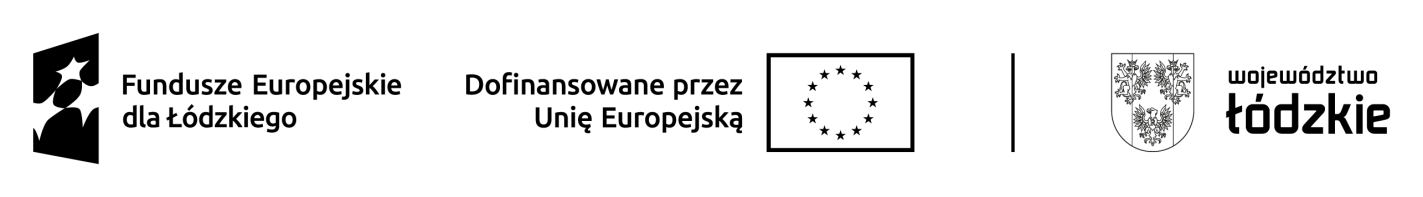 Prot. Nr. …………….. Poz…………………z dnia …………………………………………                                                                           ....................................................										               (data wpływu wniosku do PUP)……………………………………………………………………………………………………WNIOSEK nr …………/2024O SKIEROWANIE BEZROBOTNYCH DO ODBYCIA STAŻUna zasadach określonych w ustawie z dnia 20 kwietnia 2004 r. o promocji zatrudnienia i instytucjach rynku pracy oraz w rozporządzeniu Ministra Pracy i Polityki Społecznej z dn. 20 sierpnia 2009 r. w sprawie szczegółowych warunków odbywania stażu przez bezrobotnych.Nazwa firmy lub imię i nazwisko………….………………………………………………………….Siedziba firmy.………………………………………………………………….………………………Miejsce prowadzenia działalności (adres)…………………………………………………………..NIP ………………………………………………….. REGON.….……………………...……….………….PKD (podstawowy) ..….……………………………Przedmiot prowadzonej działalności gospodarczej….………………………………………….…...……………………………………………………………………………………………….……….…....Imię i nazwisko osoby upoważnionej do reprezentowania organizatora…………………….…....………………………………………………………………………………………………………….….Nr telefonu organizatora………………………… adres e-mail………………………………….…...Liczba osób odbywających staż u organizatora na dzień składania wniosku -…………….…….Proponowany okres odbywania stażu: ……………………….……… (nie krótszy niż 3 miesiące)Miejsce odbywania stażu (adres)…………………………………………………….………..…...Nazwa komórki organizacyjnej……………………………………………………………………..System pracy ……………………………….. (bezrobotny nie może odbywać stażu w niedzielę i święta, w porze nocnej, w systemie pracy zmianowej ani w godzinach nadliczbowych, starosta może wyrazić zgodę  na realizację stażu w niedzielę i święta, w porze nocnej, w  systemie pracy zmianowej, o ile charakter pracy w danym zawodzie wymaga takiego rozkładu czasu pracy).Warunki socjalne…………………………………………………………………………….………Data rozpoczęcia działalności gospodarczej……………………………………………………..Organizator zatrudnia………………………… osób (liczba pracowników w przeliczeniu na pełny etat)Proponowany opiekun stażystów (opiekun bezrobotnego odbywającego staż może jednocześnie sprawować opiekę nad nie więcej niż 3 osobami bezrobotnymi odbywającymi staż):Imię i nazwisko……………………………………………………………………………………….Stanowisko pracy…………………………………………………………………………………….Zostałem poinformowany o obowiązku zatrudnienia osoby bezrobotnej po stażu.Po odbyciu stażu przez bezrobotnych skierowanych przez Powiatowy Urząd Pracy zobowiązuję się do zatrudnienia ……….… osób/osoby na okres 3 miesięcy na podstawie umowy o pracę wymiarze przynajmniej ½ etatu.W przypadku braku możliwości zatrudnienia osób bezrobotnych po odbyciu stażu i braku złożenia deklaracji zatrudnienia należy wskazać uzasadnienie: ….……………….…………..……………………………………………………………………………………………………………………….……………………………………………………………………………………………Oświadczam, że w dniu złożenia wniosku o odbywanie stażu:zostałem poinformowany, iż badania lekarskie kandydata na staż o stwierdzeniu braku przeciwwskazań do wykonywania pracy na wskazanym we wniosku stanowisku pokrywam z własnych środków oraz nie mogę tymi kosztami obciążać osoby bezrobotnej;nie zalegam/ zalegam* z wypłacaniem w terminie wynagrodzeń pracownikom oraz z opłacaniem w terminie składek na ubezpieczenie społeczne, zdrowotne, Fundusz Pracy oraz Fundusz Gwarantowanych Świadczeń Pracowniczych;nie zalegam/ zalegam* w dniu złożenia wniosku z opłacaniem w terminie innych danin publicznych;nie toczy się/ toczy się* w stosunku do podmiotu gospodarczego postępowanie upadłościowe i nie został zgłoszony wniosek o likwidację;znajduje się / nie znajduje się* w grupie podmiotów, jak również jestem / nie jestem* powiązany osobiście, organizacyjnie, gospodarczo, finansowo z osobami i podmiotami, wykazanymi na Liście osób i podmiotów, wobec których są stosowane środki sankcyjne - prowadzonej przez Ministra Spraw Wewnętrznych i Administracji i publikowanej w Biuletynie Informacji Publicznej, na stronie podmiotowej ministerstwa właściwego do spraw wewnętrznych, o której mowa w ustawie z dnia 13.04.2022 r. o szczególnych rozwiązaniach w zakresie przeciwdziałania wspieraniu agresji na Ukrainę oraz służących ochronie bezpieczeństwa narodowego (Dz. U. poz. 835 ze zm.),znajduje się / nie znajduje się* w załączniku nr 1 do Rozporządzenia Rady (UE) nr 269/2014 oraz w załączniku nr 1 do Rozporządzenia Rady (WE) nr 765/2006 - wykazy osób fizycznych i prawnych, podmiotów i organów podlegających sankcjom.Oświadczam, że zapoznałem się z treścią klauzuli informacyjnej w zakresie przetwarzania danych osobowych, w tym z informacją o celu i sposobach przetwarzania danych osobowych oraz o przysługujących prawach.Oświadczam, że podane we wniosku dane są aktualne i zgodne z prawdą.*niepotrzebne skreślić………………………………………………(data, podpis i pieczątka Organizatora)Załączniki:Do wniosku należy dołączyć:Zgłoszenie krajowej oferty pracy.Kserokopię dokumentu upoważniającego osobę, która jest uprawniona do działania i zaciągania zobowiązań finansowych w imieniu pracodawcy (nie dotyczy podmiotów wymienionych w pkt.3).W przypadku powiatu lub gminy wnioskodawca składa:kserokopię dokumentu potwierdzającego wybór starosty, prezydenta, burmistrza lub wójta lub kserokopię dokumentu upoważniającego do złożenia wniosku i zawarcia umowy przez osobę, która działa w imieniu starosty, prezydenta, burmistrza lub wójta;W przypadku jednostek organizacyjnych powiatu lub gminy wnioskodawca składa:wyciąg z aktu określającego osobowość prawną jednostki (statut, regulamin), w zakresie określającym zadania i regulującym zasady reprezentacji jednostki oraz zasady zaciągania przez tą jednostkę zobowiązań finansowych;akt powołania dyrektora jednostki;kserokopię dokumentu upoważniającego osobę do działania i zaciągania zobowiązań finansowych (dotyczy jednostek nieposiadających osobowości prawnej).W przypadku spółek prawa cywilnego - kserokopię umowy spółki.Program stażu.Oświadczenie opiekuna stażystów wraz z listą bezrobotnych kandydatów do odbycia stażu.Dokument potwierdzający wynajem lokalu, w którym będzie realizowany staż (jeśli miejsce odbywania stażu nie jest uwzględnione w CEIDG /KRS).Złożenie wniosku niekompletnego lub wypełnionego nieczytelnie wydłuży termin jego rozpatrzenia.Kserokopie dokumentów muszą być poświadczone za zgodność z oryginałem przez organizatora stażu.Stanowisko pracyNazwa zawoduPoziom i kierunek wykształceniaMinimalne kwalifikacje, predyspozycje psychofizyczne i zdrowotneLiczba osób